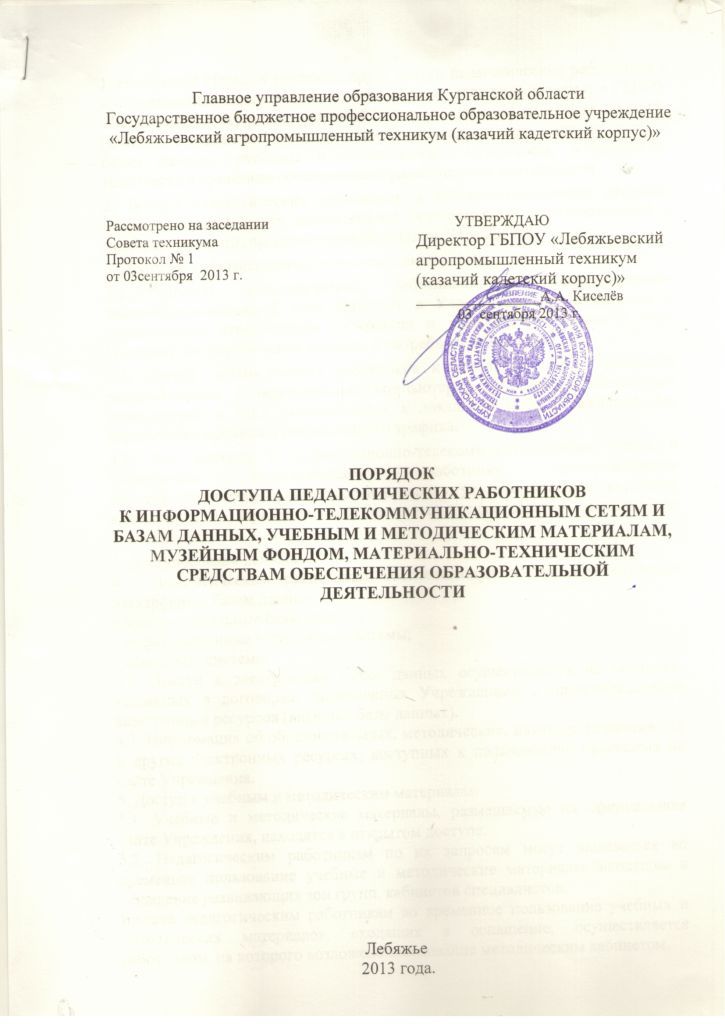 Лебяжье2013 года.Настоящий Порядок регламентирует доступ педагогических работников в муниципальном казенном дошкольном образовательном учреждении ГБПОУ «Лебяжьевский агропромышленный техникум (казачий кадетский корпус)» (далее – Учреждение) к информационно-телекоммуникационным сетям и базам данных, учебным и методическим материалам, материально-техническим средствам обеспечения образовательной деятельности. Доступ педагогических работников к вышеперечисленным ресурсам обеспечивается в целях качественного осуществления образовательной и иной деятельности, предусмотренной уставом Учреждения. Доступ к информационно-телекоммуникационным сетям Доступ педагогических работников к информационно-телекоммуникационной сети Интернет в Учреждении осуществляется с персональных компьютеров (ноутбуков и т.п.), подключенных к сети Интернет, без ограничения времени и потребленного трафика. Доступ педагогических работников к локальной сети Учреждения осуществляется с персональных компьютеров (ноутбуков, планшетных компьютеров и т.п.), подключенных к локальной сети Учреждения, без ограничения времени и потребленного трафика. Для доступа к информационно-телекоммуникационным сетям в Учреждении педагогическому работнику предоставляются идентификационные данные (логин и пароль /учётная запись/ электронный ключ и др.). Предоставление доступа осуществляется заместителем Учреждения. 4. Доступ к базам данныхПедагогическим работникам обеспечивается доступ к следующим электронным базам данных: - профессиональные базы данных; - информационные справочные системы; - поисковые системы. Доступ к электронным базам данных осуществляется на условиях, указанных в договорах, заключенных Учреждением с правообладателем электронных ресурсов (внешние базы данных). Информация об образовательных, методических, научных, нормативных и других электронных ресурсах, доступных к пользованию, размещена на сайте Учреждения. 5. Доступ к учебным и методическим материалам Учебные и методические материалы, размещаемые на официальном сайте Учреждения, находятся в открытом доступе. Педагогическим работникам по их запросам могут выдаваться во временное пользование учебные и методические материалы, входящие в оснащение развивающих зон групп, кабинетов специалистов. Выдача педагогическим работникам во временное пользование учебных и методических материалов, входящих в оснащение, осуществляется работником, на которого возложено заведование методическим кабинетом.Срок, на который выдаются учебные и методические материалы, определяется работником, на которого возложено заведование методическим кабинетом, с учетом графика использования запрашиваемых материалов в данном кабинете. Выдача педагогическому работнику и сдача им учебных и методических материалов фиксируются в журнале выдачи. При получении учебных и методических материалов на электронных носителях, подлежащих возврату, педагогическим работникам не разрешается стирать или менять на них информацию. 6. Доступ к фонду музея 6.1.Доступ педагогических работников, а также организованных групп обучающихся под руководством педагогического работника (работников) к фонду музея техникума осуществляется бесплатно.Посещение музея Учреждения организованными группами обучающихся под руководством педагогических работников осуществляется по устной заявке, поданной педагогическим работником (не менее чем за 2 рабочих дня до даты посещения музея) на имя руководителя музея. Педагогические работники имеют право на получение справочной и иной информации из фонда музея техникума. 7. Доступ к материально-техническим средствам обеспечения образовательной деятельностиДоступ педагогических работников к материально-техническим средствам обеспечения образовательной деятельности осуществляется: – без ограничения к спортивному и музыкальному залам и иным помещениям и местам проведения занятий во время, определенное в расписании занятий; – к спортивному и музыкальному залам и иным помещениям и местам проведения занятий вне времени, определенного расписанием занятий, по согласованию с работником, ответственным за данное помещение. Использование движимых (переносных) материально-технических средств обеспечения образовательной деятельности (телевизор, видеомагнитофон, стереосистема и т.п.) осуществляется с разрешения заместителя, ответственного за сохранность и правильное использование соответствующих средств. Выдача педагогическом работнику и сдача им движимых (переносных) материально-технических средств обеспечения образовательной деятельности фиксируются в журнале выдачи секретарём учебной части. Для копирования или тиражирования учебных и методических материалов педагогические работники имеют право пользоваться копировальным автоматом в кабинетах: заместителя , вне времени проведения занятий согласно расписания. Педагогический работник может сделать количество копий страниц формата А4, необходимое для его профессиональной деятельности. Для распечатывания учебных и методических материалов педагогические работники имеют право пользоваться принтером. Педагогический работник может распечатать на принтере количество страниц формата А4, необходимое для его профессиональной деятельности. Накопители информации (CD-диски, флэш-накопители, карты памяти), используемые педагогическими работниками при работе с компьютерной информацией, предварительно должны быть проверены на отсутствие вредоносных компьютерных программ. 